Svetlana Makarovič 
ROMANCA O ŽABAH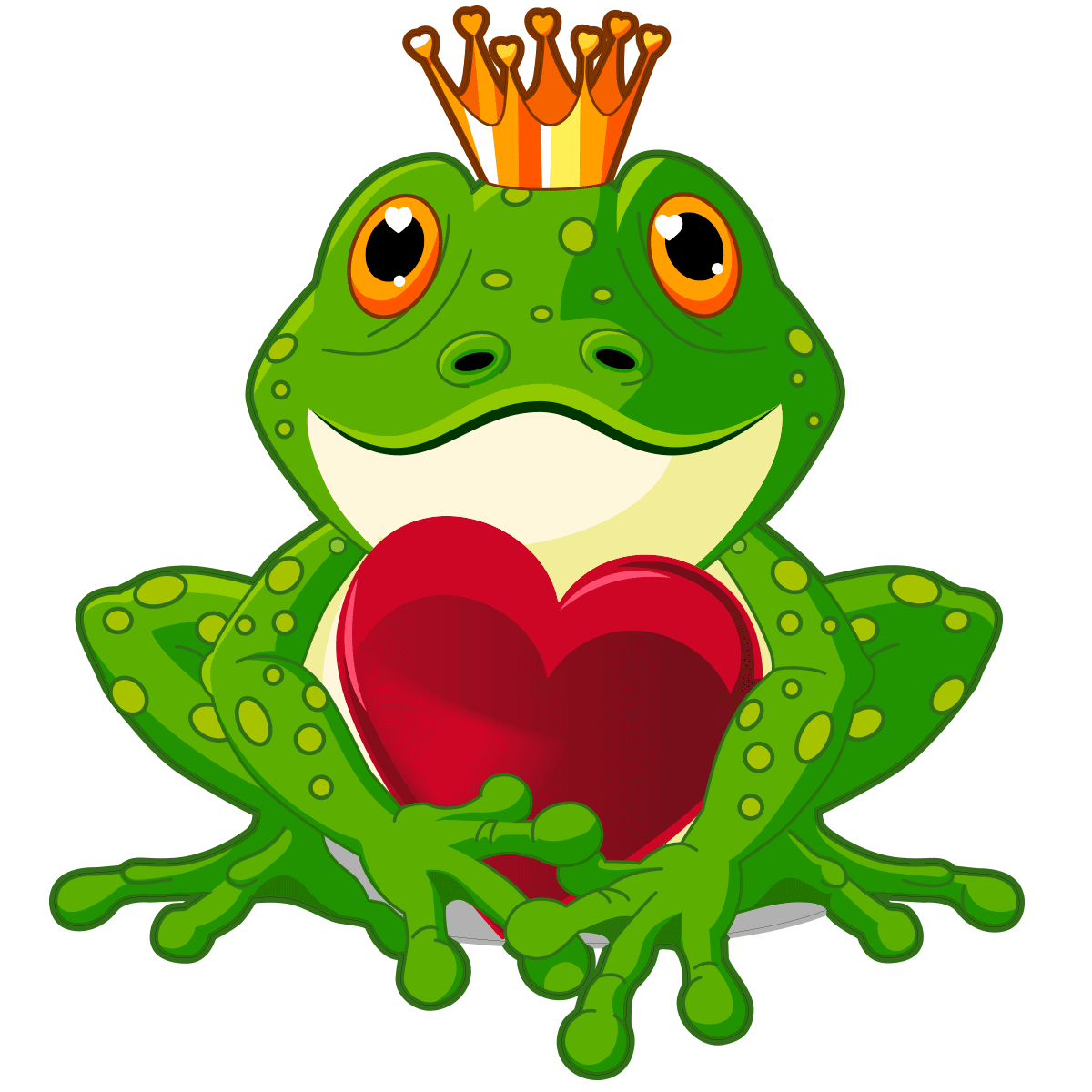 1. Izhodiščno besedilo je pesem. Navedi tri značilnosti, s katerimi boš utemeljil trditev.___________________________________________________________________________ 2. Ustrezno podčrtaj svojo izbiro v spodnji povedi in jo utemelji. Pesem je lirska (izpovedna) / epska (pripovedna).UTEMELJITEV: ___________________________________________________________________________3. Kaj je bil vzrok, da se je princeska 'vsak dan vsaj enkrat spustila v jok'? Kako se je sama lotila odpravljanja težav? Se ti zdi njen način reševanja težav dober? Utemelji svoje mnenje. Kaj bi ji svetoval ti?____________________________________________________________________________________________________________________________________________________________________________________________________________________________________________________________________________________________________________ ___________________________________________________________________________4. Med naštetimi lastnostmi obkroži tri, ki najbolj veljajo za princesko. Utemelji jih tako, da vsako obkroženo lastnost utemeljiš s primerom iz besedila. NAIVNOST – POTRPEŽLJIVOST – POGUM – VZTRAJNOST – VSILJIVOST ____________________________________________________________________________________________________________________________________________________________________________________________________________________________________________________________________________________________________________5. Kaj ti pesem sporoča? Kakšno je tvoje mnenje o sporočilu pesmi?_________________________________________________________________________________________________________________________________________________________________________________________________________________________________6. Poišči in zapiši značilnosti romance v pesmi Svetlane Makarovič. Pomagaj si z značilnostmi romance, ki jih najdeš zapisane v gradivu (PP-predstavitev, zadnja prosojnica)._________________________________________________________________________________________________________________________________________________________________________________________________________________________________ *V čem se kažejo razlike v primerjavi s klasično romanco (npr. s Prešernovo pesmijo Turjaška Rozamunda)?______________________________________________________________________________________________________________________________________________________*Izpiši prvi verz iz pesmi in določi stopico.